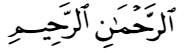 “Most Gracious, Most Merciful.”  Fatiha (1):3The Lord of the world introduces Itself as the Gracious One and Merciful One.  What does “Rahman” and “Raheem” mean for me?  What does Mercy remind me of?  Existence of creation (snow, rain…) is a sign of Mercy.Existence of order is a sign of Mercy.Existence of the feeling of being forgiven is a sign of Mercy.  (I must experience the forgiveness of the Creator right now through the witnessing of the universe.)Through my human qualities, I have the ability to understand my purpose of existence in the universe.The sheer fact that I exist is a sign of Mercy.  How can I explain my existence? Someone has favored my existence. I cannot imagine non-existence simply from the fact that I am given existence.Through parallel reading of the Quran and the universe do I get to know that:Lord of the world Originates my existence out of Mercy.  With this awareness, all my qualities become meaningful.What I can confirm through existence is the existence of the existence Giver.  I can assure my existence through the existence of my Maker.My Maker manifests Its existence through my existence.  Whatever is in existence is Mercy.The fact that I have feelings needs priority in reflection.  Whether my feelings are good or bad (happiness, sadness…) is a secondary matter.Fundamental reality is that my consciousness, feelings and other qualities (hope, desires…) exist. Existence (is given to me) always has the priority before I can even talk about the qualities whether they are good, useful, etc.Always think about existence of anything first and foremost.  Example: If you are ill, think about the existence of illness first before making a judgment about the illness.Rahman (Merciful/Gracious) = All prevailing manifestations of Mercy given to us at no cost (time-space wise).  Example: Air is given for free.  Flowers in the garden are free. I have to see the Rahman form of Mercy everywhere within all space-time dimensions.Raheem (Merciful) = A perpetual extension of mercy, right now. As a result of my awareness of the manifestations of the Source, Mercy manifests itself. In other words, the manifestation which takes place within my own consciousness i.e. I experience another dimension of Mercy in the same air I am breathing.  When I acknowledge the Gracious Source, the Mercy that I experience becomes Absolute Eternal Mercy.  Eternal Mercy is only available if someone uses his human qualities fully to become aware of the Source of existence.  Without drawing the curtains fully, I can never receive full light i.e. I can never become a believer. I thus need to make use of all my qualities as much as I can.According to certain scholars, Raheem form of Mercy manifests for the believers in the Hereafter. Hereafter starts from now.  If Hereafter starts after I die, it is too late to confirm the existence of the Absolute Source.I have to experience and understand my existence right now.   Example: If I am ill, the existence of the pain is from the Absolute Source.  The existence of pain is a sign of the Absoluteness of the Creator, to Whom I belong.  Realizing this, I feel secure in my existence. Nothing in this universe can bring into existence anything (even a cancer cell): lailaha.  Everything needs the Absolute Source of Existence: illalah.  The existence in the universe witnesses the existence of the Absolute.Quran teaches me how to utilize my human qualities and addresses the human psyche.Obedience towards any act requires utmost consciousness.  Universe is for me to educate myself and find out who my owner is. What does my existence mean for me? What is the meaning in the existence of the universe? That is religion.My desires exist because of the Absolute One.  As soon as I attach the desire to the Source of existence, I attach my existence to the Eternal Merciful One.Rahman is experiencing  manifestations of Mercy.  Raheem is experienced by attaching oneself to Eternal Mercy.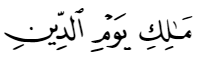 “Owner of the Day of Judgment.”  Fatiha (1):4Yaum (day) in the Quran refers to any moment. Judgment day is not some future event but is experienced at every moment.When I make a judgment, I have to make it in the name of the One that possess the qualities which I perceive.  My perception towards events/objects is a call for me that I am not the Malik (Owner) of any qualities that I experience and observe in the universe, neither are the objects the owners of their qualities.  I need to be aware and attribute all my judgments to Its real Owner.  Any moment that I make a decision (judgment), it must be attributed to its real Owner. The quality or property I see/make a judgment does not belong to the thing but to the Owner of that thing. This is part of the parallel reading I should attempt.Yaum= any moment.The accumulation of my judgments in my life will be the fruit/result of my life.  All decisions are to be made according to the Real Owner.  In the light of the Quran, any quality I make a decision/judgement about, its Real Owner needs to be acknowledged.  Example: Largeness and smallness are qualities that are created. I need to be aware of the Owner of those qualities. I should make my decisions/judgments according to the guidance I get from the Quran which encourages me to acknowledge the Owner.The content of any judgment must be acknowledged under this guidance.With this understanding, I need not worry about the future because I realize the Owner, I attribute everything to Him and I belong to that Owner.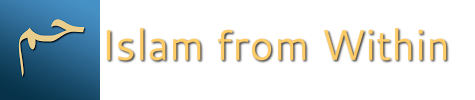 DateWednesday, January 27 2016TopicChapter FatihaPart3